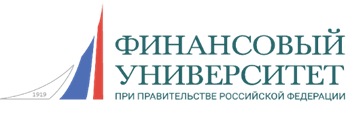 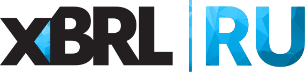                            Уважаемые коллеги!Сообщаем о проведении образовательного вебинара по теме: «Основные требования к расчету норматива достаточности капитала для профессиональных участников рынка ценных бумаг» с участием сотрудника Департамента инвестиционных финансовых посредников Банка России.Дата проведения вебинара: 10 ноября (четверг) в 19-00.На вебинаре будут рассмотрены следующие вопросы: 1. Минимально допустимое нормативное значение показателя достаточности капитала. Этапы установления сроков вступления в силу требований к соблюдению нормативных значений с учетом послаблений, введенных Банком России.2. Основные изменения в порядке расчета капитала. Включение в расчет капитала новых показателей. Основные ошибки, допускаемые компаниями при расчете капитала.3. Основные изменения в порядке расчета кредитного риска:включение требований по расчету кредитного риска в отношении требований, вытекающих из комиссионерских сделок, совершаемых брокером;внесение изменений в порядок расчета кредитного риска в отношении требований, вытекающих из репо, заключенных в рамках генерального соглашения;изменение корректирующих коэффициентов, установленных в отношении контрагентов и др.;уровни рейтингов, установленных Советом директоров Банком России;основные ошибки, допускаемые компаниями при расчете кредитного риска.4. Установление требований к порядку расчета размера резерва под обесценение, принимаемого к расчету кредитного риска и капитала. Основные ошибки, допускаемые компаниями при расчете резервов, в соответствии с главой 7 Указания Банка России № 5873-У.5. Основные изменения в порядке расчета рыночного риска:расширение перечня объектов, в отношении которых рассчитывается рыночный риск;внесение изменений в подход расчета рыночного риска при использовании индикативной ставки риска, рассчитанной в рублях;установление возможности осуществления неттинга в полном объеме и др.6. Основные послабления, введенные Банком России и влияющие на расчет норматив достаточности капитала.7. Вопросы – ответыСпикер:Кривая Тамара Павловна – консультант отдела методологии Департамента инвестиционных финансовых посредников Банка России, основной разработчик Указания Банка России № 5873-У.Стоимость участия в вебинаре 8 900 руб. Для пользователей АНО «Центр ИксБиАрЭл» на все вебинары кафедры XBRL Финансового Университета при Правительстве РФ предоставляется скидка: 10% (пользователь) или 20% (привилегированный пользователь). По итогам прохождения вебинара слушатель получает сертификат Финансового университета при Правительстве Российской Федерации.Для безналичного расчета компании выставляется счет-оферта, после семинара предоставляется Акт об оказании услуг.Регистрация на вебинар: Надежда Чурсина, менеджер АНО «Центр ИксБиАрЭл», тел.: 8 (495) 699-43-94; chursinann@xbrl.ru 